Autorisation d’utilisation d’imageMINEURSJe soussigné/Nous soussignés : ……………………………………………………………………..Agissant en qualité de représentant/s légal/aux de l'enfant mineur :Nom : ……………………………………………………………………………………………………Prénom : ………………………………………………………………………………………………..Date de naissance : …………………………………………………………………………………...Autorise / autorisons le club de gymnastique La Celle Saint-Cloud Gym, la Fédération et ses structures déconcentrées à prendre des photographies de mon enfant mineur et/ou le filmer dans le cadre des activités auxquelles il participe, organisées par le club de gymnastique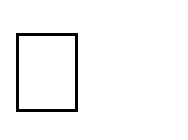 La Celle Saint-Cloud Gym, la Fédération ou ses structures déconcentrées ;Autorise / autorisons le club de gymnastique La Celle Saint-Cloud Gym, la Fédération et ses structures déconcentrées à utiliser l’image de mon enfant mineur, à cet effet, sans contrepartie d’aucune sorte sur tout le territoire national et dans le monde entier pour une durée d’une saison sportive à compter de la signature de la présente autorisation ;Autorise / autorisons le club de gymnastique La Celle Saint-Cloud Gym à utiliser l’image de mon  enfant mineur exclusivement sur les supports de communication suivants :-	Internet club-	Face Book/ Instagram -	Poster / Photo/ Publication Club-	Publication MairieFait à ……………………, le ……………………Signature précédée de la mention manuscrite « Bon pour accord d’utilisation de l’image ».